Podmienky Slovenskej poľnohospodárskej a potravinárskej komory (ďalej len „SPPK“) pre udeľovanie oprávnenia zamestnávateľa používať označenie „Nadpodnikové vzdelávacie centrum“ pre prechodné obdobie do 31.12.2024 Základné tézy rozhodovania o oprávnení používať označenie NVC:Pre rozhodovanie o oprávnení používať označenie NVC sa budú používať kritériá SPPK.Hodnotiace kritériá SPPK pre používanie označenia NVC sú upravené v tomto vnútornom predpise SPPK, ktorý je vydaný podľa vzoru tohto predpisu vydaného RZ OVP. SPPK je oprávnená zohľadniť špecifické podmienky pre výkon činnosti NVC pre vybrané odvetvia hospodárstva a primerane upraviť kritériá pre rozhodovanie o oprávnení zamestnávateľa používať označenie NVC. Pri prvom rozhodovaní o oprávnení zamestnávateľa používať označenie NVC musí zamestnávateľ splniť minimálny vstupný štandard hodnotenia jednotlivých kritérií. Celkové požadované skóre pre vstupný štandard je 22 bodov. Rozhodnutie o oprávnení používať označenie NVC sa vydáva vo forme „Certifikátu o oprávnení používať označenie NVC. Certifikát obsahuje aj prívlastok NVC, ktorý vyjadruje sektorové zameranie činností NVC.Prvý certifikát sa vydáva s platnosťou na dobu určitú, a to do 31.12.2024.Súčasťou certifikátu vydaného do 30. júna 2022 je poučenie zamestnávateľa, ktoré obsahuje očakávaný progres v plnení hodnotiacich kritérií pre používanie označenia NVC, ktorý je zamestnávateľ povinný dosiahnuť v období:do 31.12.2022,do 31.12.2023,do 31.12.2024.Očakávaný progres plnenia kritérií podľa bodu 6.1. sa bude sledovať v rozsahu celkového skóre hodnotenia jednotlivých kritérií:Pre žiadosť zamestnávateľa podanú po 30.6.2022 platí rovnako vstupný štandard 22 bodov a splnenie minimálneho vstupného štandardu hodnotenia jednotlivých kritérií. Zamestnávateľ musí splniť očakávaný progres v plnení kritérií najneskôr do 31.12.2024. Obdobie pre plnenie progresu zodpovedajúce obdobiu od vydania certifikátu o oprávnení používať označenie NVC do 31.12.2024 sa rozdelí na tri rovnaké obdobia.SPPK vyzve zamestnávateľa na vypracovanie a doručenie správy zamestnávateľa o stave plnenia očakávaného progresu plnenia hodnotiacich kritérií pre označenie NVC s termínom doručenia správy SPPK najneskôr 30 dní pred koncom príslušného obdobia, ktorého sa správa týka. Procesy rozhodovania SPPK o oprávnení zamestnávateľa používať označenie NVC môžu byť vykonávané aj v spolupráci so združeniami zamestnávateľov a pod.Žiadosť o oprávnenie používať označenie NVC predkladá zamestnávateľ podľa vzoru žiadosti, ktorá je súčasťou tohto vnútorného predpisu. Povinnou prílohou žiadosti je Stratégia kvality odborného vzdelávania a prípravy podľa potrieb trhu práce.SPPK prerokuje návrh na udelenie oprávnenia pre zamestnávateľa používať označenie NVC v RZ OVP.SPPK vydá rozhodnutie o oprávnení zamestnávateľa používať označenie NVC najneskôr do 60 dní od doručenia žiadosti.SPPK vedie zoznam zamestnávateľov s oprávnením používať označenie NVC a zverejňuje ho na svojom webovom sídle. Zoznam sa zverejňuje aj na webovom sídle RZ OVP. Zoznam obsahuje názov zamestnávateľa, prívlastok NVC, sídlo NVC, kontaktné údaje a dobu platnosti certifikátu.SPPK môže odobrať oprávnenie používať označenie NVC, ak zamestnávateľ nedosiahol očakávaný progres plnenia hodnotiacich kritérií za príslušné sledované obdobie, alebo ak zistí v rámci výkonu dohľadu nad činnosťou NVC, že zamestnávateľ prestal plniť hodnotiace kritériá.SPPK prerokuje návrh na odobratie oprávnenia pre zamestnávateľa používať označenie NVC v RZ OVP.Zamestnávateľ je povinný oznámiť SPPK ukončenie pôsobenia zamestnávateľa ako NVC na základe svojho rozhodnutia.SPPK raz ročne predloží na rokovanie RZ OVP správu o činnosti NVC.Procesy rozhodovania o oprávnení používať označenie NVCProcesy rozhodovania SPPK o oprávnení používať označenie NVC v poradí ich vykonávania:Spracovanie informácie k činnosti NVC a k rozhodovaniu o oprávnení zamestnávateľa používať označenie NVC a jej zverejnenie na webovom sídle SPPK.Oslovenie potenciálnych zamestnávateľov s ponukou pôsobiť ako NVC.Evidencia žiadosti zamestnávateľa o oprávnenie používať označenie NVC.Určenie komisie pre vyhodnotenie činností zamestnávateľa zodpovedajúcich zámeru zamestnávateľa pôsobiť ako NVC – vstupný štandard plnenia kritérií pre označenie NVC.Určenie komisie pre vykonanie obhliadky priestorov zamestnávateľa, v ktorých zamestnávateľ bude vykonávať činnosti zodpovedajúce NVC.Vyhodnotenie plnenia vstupného štandardu plnenia kritérií pre používanie označenia NVC.Vykonanie obhliadky priestorov zamestnávateľa pre činnosť NVC.Spracovanie záznamu o obhliadke, záznamu o vyhodnotení plnenia vstupného štandardu pre používanie označenia NVC a návrhu na rozhodnutie o oprávnení používať označenie NVC.Prerokovanie návrhu SPPK udeliť zamestnávateľovi oprávnenie používať označenie NVC v RZ OVP.Schválenie rozhodnutia o oprávnení používať označenie NVC.Vydanie certifikátu o oprávnení používať označenie NVC s platnosťou do 31.12.2024.Zaslanie certifikátu poštou a emailom zamestnávateľovi a emailom na RC ŠIOV.Spracovanie a zverejnenie zoznamu zamestnávateľov s oprávnením používať označenie NVC na webe RZ OVP.Dohľad nad činnosťou NVC a sledovanie dosahovania progresu v plnení hodnotiacich kritérií pre používanie označenia NVC – raz ročne, ak nie je určené inak. Vyhodnotenie progresu plnenia hodnotiacich kritérií za sledované obdobia a informovanie zamestnávateľa o výsledku vyhodnotenia – do 31.12.2024.Spracovanie a zverejnenie zoznamu zamestnávateľov s oprávnením používať označenie NVC.Dohľad na činnosťou NVC. Procesy rozhodovania o odobratí označenia NVCSPPK vykonáva kontrolu dodržiavania podmienok, za ktorých udelila zamestnávateľovi oprávnenie používať označenie NVC.Ak zamestnávateľ, ktorému bol určený progres v plnení kritérií pre označenie NVC, neplní požadovaný progres, SPPK po prerokovaní dôvodov neplnenia progresu môže rozhodnúť o odobratí oprávnenia používať označenie NVC.Ak zamestnávateľ prestal plniť podmienky, za ktorých mu bolo udelené oprávnenie používať označenie NVC, SPPK môže rozhodnúť o odobratí oprávnenia používať označenie NVC.SPPK prerokuje návrh odobrať zamestnávateľovi oprávnenie používať označenie NVC v RZ OVP.Prílohy:Vzor žiadosti o oprávnenie používať označenie NVC.Vzor certifikátu o oprávnení používať označenie NVC.Kritériá pre používanie označenia NVC.Záznam o vyhodnotení vstupného štandardu plnenia kritérií pre používanie označenia NVC.Záznam o obhliadke NVC.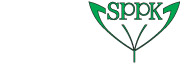 Vnútorný predpisPodmienky pre udeľovanie oprávnenia zamestnávateľa používať označenie „Nadpodnikové vzdelávacie centrum“ pre prechodné obdobie do 31.12.2024 Vnútorný predpisPodmienky pre udeľovanie oprávnenia zamestnávateľa používať označenie „Nadpodnikové vzdelávacie centrum“ pre prechodné obdobie do 31.12.2024 Názov organizácie:Slovenská poľnohospodárska a potravinárska komoraSchválilo:Predstavenstvo SPPKDátum účinnosti: 11.5.2022Stupeň plnenia hodnotiacich kritérií pre NVCObdobie plnenia hodnotiacich kritériíPožadovaný celkový počet bodov v rámci priebežného hodnotenia progresu NVC v plnení hodnotiacich kritérií pre certifikát NVC s platnosťou 3 roky/počet bodov pre vyhovujúci stav pre certifikát NVC s platnosťou 7 rokovVstupný štandardRozhodovanie o používaní označenia NVC22Progres 1do 31.12.202226Progres 2do 31.12.202330Progres 3do 31.12.202434